C.G. Jung Society of Western Australia Inc.Application Form for Membership/Library  for 2020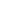 Meeting Membership				$70 p.a.	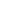 Meeting Membership - Concession *		$40 p.a.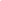 Meeting Membership plus Library **		$80 p.a.	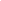 Meeting Membership plus Library - Conc.        $50 p.a	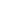 Mailing List							Name_______________________________________________Address__________________________________________________________Post Code______________Phone_________________Email ________________________________________*Concession Card Type and Number________________**New members wishing to join the Library need to be sponsored by an existing Library member. Name of Library Member for sponsorship___________________________________________PAYMENT TYPE   Internet Banking:    C.G Jung Society of WA Inc  Westpac BSB: 036 034, Acc: 324 577 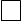           Please write your name and type of membership in the description, and post the Membership                  Form to Vivien Bainbridge at the address below or email the form to The Secretary at             vivienb@westnet.com.au     Make cheques or money orders payable to CG Jung Society of WA Inc           Post to The Secretary: Unit 1/ 317 Oxford St, Leederville  6007   Please note Membership runs from April to April each year.Office Use                          Date recd			Receipt No